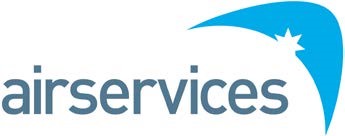 Technician Band 2/3 Organisational Environment Airservices is a government owned organisation providing safe, secure, efficient and environmentally responsible services to the aviation industry.  Each year we manage over four million aircraft movements carrying more than 156 million passengers, and provide air navigation services across 11 per cent of the world’s airspace.  Airservices has two major operating centres in Melbourne and Brisbane and a corporate office in Canberra. We operate 29 air traffic control towers at international and regional airports and provide aviation rescue firefighting services at 26 Australian airports. We are committed to continuing to improve our business by providing our customers with services they value, and embedding new ways of working and technology investments to further innovate and optimise. Primary Purpose of Position As a Technician Band 2/3, you will perform maintenance and/or support to airways facilities as per prescribed standards, so as to ensure the operational safety and integrity of the national airways system.  The safety of the air traffic system is the most important consideration when carrying out any duties associated with this position. Accountabilities and Responsibilities Position Specific In a maintenance service delivery context undertake preventive and corrective maintenance activities in accordance with prescribed processes and procedures. Maintain an awareness and understanding of the impact that work undertaken can have on Airservices systems. Timely and accurate data entry into the maintenance management systems. Actively identify opportunities for continuous improvement of service delivery and work practices. People Maintain an effective working relationship with other Airservices staff to ensure that there is effective coordination of all activities in support of organisational objectives Coaching of other staff within the workgroup. Compliance, Systems and Reporting Take part in the implementation of enterprise governance systems and policies, including safety, environmental, work health and safety, risk and compliance. Ability to obtain an Aviation Security Identification Card Australian Citizenship (requirement for Defence Baseline Security Clearance) Safety Demonstrate safety behaviours consistent with enterprise strategies and documented processes. Key Performance Indicators Efficient, Effective and Accountable Delivery of maintenance services. Accurate and timely data provided for maintenance system and processes. Safety Compliance with safety, risk, environmental and any other standards Key Relationships Team Leader – Assignment of day-to-day work, HR assistance, training and development Band 4/5 technicians - supervision/mentoring/advice, coordination of work. System Technical Authorities – technical support activities including investigations and assurance tasks Internal Customers - Service delivery to ATC staff, other field technical and engineering staff and project officers. Skills, Competencies and Qualifications For Technical Officers The minimum academic qualification for technicians as specified in the Manual of Standards (MOS) Part 171. Diploma of Technology in one or more of the following: Radio engineering Communications engineering; Electrical engineering; Electronic engineering; Computer science; Information technology; or  Qualifications equivalent to the above. For Trade Qualified Officers The possession of relevant licensing as specified by Legislative and/or Airservices requirements. Current Australian Driver’s Licence. ACMA Data Cabling Licence Restricted Electrical Licence Apply a knowledge and understanding of the equipment, policies, procedures, instructions and other relevant documentation, appropriate to the position. Plan, organise and perform activities and tasks with limited guidance, for cost effective outcomes Work with limited technical guidance, in the maintenance and/or support of the national airways system and associated equipment. Performance Standards and Behaviours As a member of Airservices, you will consistently demonstrate performance standards and behaviours that meet our Code of Conduct.  This includes: Treating everyone with dignity, respect and courtesy Acting with honesty and integrity Acting ethically and with care and diligence Complying with all Airservices’ policies and procedures, and applicable Australian laws Disclosing and taking reasonable steps to avoid any actual, potential or perceived conflict of interest Behaving in a way that upholds our vision, mission and values, and promotes the good reputation of Airservices. Position Detail Reports To Team Leader Group ANS, C&BP, M&S Classification TO/GSO Band 2/3 Location Various Reports – Direct Total  Nil 